WIPO S2T:WIPO GRTKF IC 43 2022-06-03 PM 1 arWIPO Speech-to-Text© transcriptThis document contains a machine-generated transcript of the meeting session mentioned in the title. 
While the first column tries to capture a picture of the speaker, the second column contains the automatic transcript text and the speaker. You can click on the third column to listen to the online corresponding audio. These transcripts are generated automatically by WIPO Speech-to-Text© from the audiovisual recording. The accuracy of the transcripts cannot therefore be guaranteed. Only the original speech of the audiovisual recording constitutes the official record of the meeting proceedings.

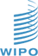 [Online video]ImageTextlink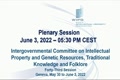 الله.[01:36:00]CHAIR: أنتم مساءالسيدات والسادة أصحاب السيدات والسادة المندوبون الموقعون لقد عدتCHAIR [01:36:19]نحن نشتغل على القرار النهائي الذي سوف نقدمه أمام الجمعية العامة عذرا لأننا اجتمعنا معCHAIR [01:36:33]الأفواج أو المنسقين ونحن الآن بصدد طباعة الوثائق من أجل الاجتماع مجددا مع المنسقين ولن نأخذ الكثير من وقتكم وكنت أود فقطCHAIR [01:36:47]أن أطلعكم بذلك وعودرا على هذا التأخير ثمة إشارة على أساسها فيما يخص التوقيت عندما كنت مندوبة كنا نضجر وعندما ننتظر في قاعةCHAIR [01:37:02]ولا نعرف ما يحدث ، إذن نحن الآن نقوم بطباعة القرار النهائي وسوف نعود إلىCHAIR [01:37:17]في الجلسة العامة في غضون 15 إلى 20 دقيقة شكرا جزيلا علىCHAIR [01:37:30]سبريكم.CHAIR [01:37:38]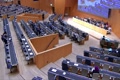 الله.CHAIR [01:57:12]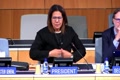 نعمتم مساء السيدات والسادة أدعوكم إلى الرجوع إلى جدول الأعمال ، نحن الآن بصدد نظري في البندCHAIR [01:57:31]CHAIR: السادس وسوف نتحدث عن المنقح الثاني قبل أن أفتح المجال للكلمة ، رجاءاCHAIR [01:57:46]تعلم أن المترجمين حضرونا معنا إلى غاية السادسة مساءا رجاء أن تأخذوا ذلك بعين الاعتبار وأن الترجمةCHAIR [01:57:57]لن تتوافر إلى لغاتهم وإنها ترجم خدمة ضرورية وأساسية وعلينا أن نعرف أنها لن تتوفر بعد السادسةCHAIR [01:58:10]سوف نفتح المجال الآن إلى المناقشات المتعلقة بالمنقح الثاني ويحضر معنا زميلنا من الأمانة وأفتح المجالCHAIR [01:58:24]التعليقات ؟CHAIR [01:58:36]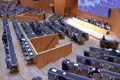 الله.CHAIR [01:59:07]الجزائر طلبت الكلمة باسم المجموعة الإفريقية تفضلوا ، شكرا السيد الرئيسة أنا أتحدث باسم المجموعة الإفريقية نشكر الميسرCHAIR [01:59:17]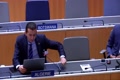 ALGERIA (AFRICA GROUP COORDINATOR): على جهوده المضنية وعلى إدراجه الوثيقة الموحدة وعلى الوثائق المحذرة ونحن يؤسفنا عدم وجودALGERIA (AFRICA GROUP COORDINATOR) [01:59:32]الإرادة السياسية من أجل إنهاء المفاوضات في إطار لجنتها المعارف ونحن نعتبر أن المنقح الثاني يعيدنا إلى الخلف والجهود التي بذلناها قد ذهبت سداALGERIA (AFRICA GROUP COORDINATOR) [01:59:46]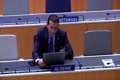 ونحن يؤسفنا أن إدراج عناصرنا جديدة في الوثيقة الموحدة تعزز من الفوة وتسدد الفجوةALGERIA (AFRICA GROUP COORDINATOR) [02:00:01]تساعد علينا أن نصل إلى توافق الآراء ولأنها غير واضحة وإنها تعزز من أوجه الاختلاف فالمجموعة الإفريقية تعتبر أن جهود اللجنة غير مجدية ولن تسمحALGERIA (AFRICA GROUP COORDINATOR) [02:00:14]حالنا بإحرازها التقدم وتتبعنا أمام عقبات لا يمكن تجاوزها وعلينا بذلك أن نبذل جهودا من أجلALGERIA (AFRICA GROUP COORDINATOR) [02:00:28]تعزيز أوجه الاتفاق والوصول إلى نتائج فيما يتعلق بالمعارف التقليدية ولهذا فنحن لا نساند وثيقة المناقحةALGERIA (AFRICA GROUP COORDINATOR) [02:00:42]ثانية والمجموعة الإفريقية تبقى ملتزمة بحسن نية من أجل عقد مؤتمر دبلوماسي فيما يتعلق بحماية الموارد الولاثية شكرا جزيلا السيدة الرئيسة.ALGERIA (AFRICA GROUP COORDINATOR) [02:00:57]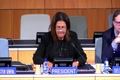 EGYPT: شكرا جزيلا أعطي الكلمة لممثل وفد مصر ، سيدتي الرئيسة في البداية أتوجه بالشكر وتقدير الرجل والنبيل الدكتور بول كروكر المعصر المحترمEGYPT [02:01:12]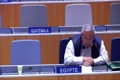 على مهنيته وحرفيته وعمله الدؤوب من أجل إنجاز ما يعرض عليه ، وأقول له كما قلت بالأمس إن عملك هذا يا صديقي كان يمكن أن يؤديEGYPT [02:01:27]إلى نتائج بالغة الأهمية بل نتائج أفضل إذا كان السياق مختلفا ، سيدتي الرئيس أشعر أنني في مسرح اللامعقولEGYPT [02:01:42]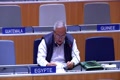 أو مسرح العبث أشاهد مسرحية عبثية ، فاليوم سيدتي كان مقدرا له أن يكون يوما للاحتفال بتدشين أول منتج لناEGYPT [02:01:55]يوما نحتفل فيه ونتبادل الأنخاب بشأن إنجازنا للصك المطلوب منا إنجازه في إطار ولاية لجنتنا صقا يقيم حماية متوازنةEGYPT [02:02:10]بعد أن يكون قد سد الفجوات القائمة في النصوص يومانحتفل فيه بانتهاء ولايتنا بشأن الموارد الوراثية ونرفع ناتج عملنا للجهة التي ولتناEGYPT [02:02:24]الجمعية العامة لمنظمتنا العريقة ، مع توصية بإحالة المشروع الذي نرفعه إلي إلى المؤتمر الدبلوماسي ، ولكن الذي حدث هو العكس تماماEGYPT [02:02:37]فقد ازداد النص تعقيدا وحفل بأقواس جديدة داخل النصوص بل أن كامل الصك هو بين أقواس وما كان زاديك إلا لسبب رئيسي يتمثلEGYPT [02:02:51]غياب الإرادة السياسية التي تعكس الجدية المطلوبة من أجل إنجاز صك يوفر الحماية المتوازنة للأطراف ، وهو ما حدا بجانب من المفاوضينEGYPT [02:03:05]إلى المفاوضة بغير حسن نية ، مفاوضة من أجل المفاوضة وكفى أو كما يقولون إدارة الأزمة أهم من حلها ، وهو ما يقود إلى إطالة أمد المفاوضاتEGYPT [02:03:18]جدوى وكأن 22 عاما غير كافية وبالفعل أن الأسلوب المتبع من وجهة النظر التي يرونهاEGYPT [02:03:32]هذا أو رديرها هذا الجانب من المفاوضين أن الأمر سوف يحال إلى الجمعية العامة في نهاية العام القادم 2023 أي في بداية أي لكي تمنح اللجنة ولاية جديدة لن تقلEGYPT [02:03:46]بسبب الخبرة الحالية عن ثلاث جولات أي على الأقل عاما ونصف آخر بعد عام 2023 أي في بداية 2025 ناهيكم سيدتي الرئيسةEGYPT [02:03:59]عن شكل التفاوض الذي يمكن أن يتم في هذه الأجواء بعد أن غابت الثقة بين من يتفاوضون ولم يعد هناك أي مجال للحديث عن حسن النيل ،EGYPT [02:04:14]إن أزالت الأقواس في هذه الأجواء الجديدة سوف تحتاج إلى أكثر من ثلاث سنوات من التفاوض الشرس الذي بعد أن كان يتم بين أناس يعرفون بعضهم جيداEGYPT [02:04:28]ونشأت بينهم ألفة وتقدير سوف يتم بينهم وهم يحملون جميعا مرارة في حلوقهم ، ولعل السبب في ذلك يرجع سيدتي الرئيسةEGYPT [02:04:43]إلى مخالفة الهاجات المتبعة بجانب ما أشرنا إليه سابقا من انعدام الإرادة السياسية لإنجاز أي أمر في هذا الملف ثلاثي الأبعاد وغياب التحلي بروح حسن النية في التفاوض ،EGYPT [02:04:57]وكما أقول دائما ، سيدتي الرئيس إننا نتمسك بكل كلمة بل بكل حرف ورد على لسان منسق مجموعتنا الإفريقية الموقرةEGYPT [02:05:12]مندوب الجزائر الشقيقة والتي تعكس موقفنا من تلك الأزمة والتي ما زال بالإمكان احتواؤها قبل أن تتفاقم وتتجاوز حدوده ،EGYPT [02:05:26]شكراسيدة الرئيس.EGYPT [02:05:40]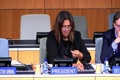 CHAIR: أعطي الكلمة لممثل الموقع لكينيا. شكرا جزيلا السيدة رئيسةCHAIR [02:05:55]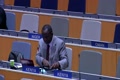 KENYA: شكرا لإعطائه الكلمة ، نود بدورنا أن نشكر السيد الميسر على الجهود المبذولة من أجل الخروج بالمنقحKENYA [02:06:09]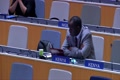 ثاني وفي ظل هذه الظروف الخاصة ، نود أن نضم صوتنا إلى صوت المجموعة الإفريقية ونود أيضاKENYA [02:06:24]أن نضم صوتنا إلى صوت ممثل مندوب مصر فيما يتعلق بالإحباط الذي تعرضناKENYA [02:06:39]إليه بسبب انعدام حسن النية من بعض الوفود أثناء هذه المفاوضات السيدة رئيسة لقد وصلنا إلىKENYA [02:06:53]في فترة من هذه الدورة وقلنا أن هذا النص هو مشابه لغابةKENYA [02:07:08]وهذه الغابة مترامية الأطراف بل تمثل حلبة وقدKENYA [02:07:21]تعمقت الاختلافات أو الخلافات ولهذا علينا أن ننتقل إلى مسارKENYA [02:07:36]إن مفدا كينيا علينا أن تقول أن من أجل الخروج من هذهKENYA [02:07:51]الغابة العميقة علينا أن نتبنى نصاآخر وأن نعمل على ضوء أشغال الدورة الرابعة وسبعين لجنة المعارف ولهذاKENYA [02:08:02]فنحن على استعداد من أجل مساندة المفاوضات ودعمها والوصولKENYA [02:08:16]إلى نص من خلال عقد مؤتمر دبلوماسي شكرا للسيدة الرئيسة ، شكرا لكينيا أعطي الكلمة لممثلي المكسيك ، شكراKENYA [02:08:29]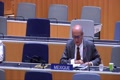 MEXICO: سوف أتحلى الاقتضاب شكراعلى السيدة الرئيسة ؟ نهنئ بدورنا العمل والجهود التي بذلها الميسر في صفحةMEXICO [02:08:42]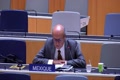 ثالثة من الوثيقة باللغة الإنجليزية عذراثمة هناك لغطلة وأنا أتحدث اللغة الإسبانية في الصفحة الثالثة هناكMEXICO [02:08:57]غياب للتوازن بين الفقرة الثانية والثالثة من الصفحة الثالثة وهذا لا يعكس ما يحدث في هذه القاعة.MEXICO [02:09:12]هذه الوثيقة تعطي وزناأكبر لوثيقة النص مقارنة بالوثيقة الموحدة.MEXICO [02:09:25]أن هذا كان يضفي قيمة أكبر لنص على حساب نص ولكننا رأينا من خلال مداولتنا هذا الأسبوعMEXICO [02:09:40]أننا خصصنا وقتا أطول للحديث فيما يخص محتوى رئيس وثيقة الرئيس مقارنةMEXICO [02:09:54]الوثيقة الموحدة ؟ وهذا لا يعكس أبداالعمل الذي أنجزناهMEXICO [02:10:07]هذا الأسبوع ؟ بالإضافة إلى ذلك علينا أن نستنتج أنMEXICO [02:10:20]غالبية الوفود المشاركة في هذه المداولات هي تساند الرأي المتمثل في التركيز على نص الرئيسMEXICO [02:10:31]وليس على الوثيقة الموحدة ، وهذا لا يبدو لنا صحيحا من خلال هذا النص لأن الملاحظات الملموسة التي أدرجت علىMEXICO [02:10:44]المتعلقة بالنص تحدثت عن المحتوى وليس عن تفادي المفاوضات ، هناك الكثير من الأطراف الحاضرة في هذه القاعة والتيMEXICO [02:10:59]تفاوضت معنا طوال الأسبوع بل وأن بعض الوفود شاركت في اجتماع الخبراء وهمMEXICO [02:11:13]يفضلون وقلنا ذلك مراراوتكرارايفضلون الوثيقة الموحدة وليس وثيقة الرئيس ، شكرايا سيدي الرئيسة.MEXICO [02:11:27]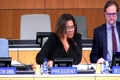 CHAIR: شكرا للمكسيك أعطي الكلمة لأوغندا ، شكرا السيدة رئيسةCHAIR [02:11:42]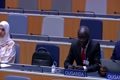 UGANDA: على إعطاء وفد أوغندا فرصة الحديث فيما يتعلق بالمسألة قيد النظر نود أن نضم صوتنا إلى صوت المجموعةUGANDA [02:11:55]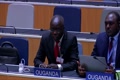 الإفريقية ومنسقها ، ونضم صوتنا لصوت ممثلي وفد مصر وممثلي وفد كينيا أيضا.UGANDA [02:12:09]وفي حين أن الميسر قد أحرز بعد التقدم وخرج بهذا المنقح الثاني للوثيقة ولكن صار الأمرUGANDA [02:12:21]ملتبسا ونعتقد أننا لم نصل إلى توافق الآراء وهذا ما كنا نهدف إليه في بداية هذه الدورة وكنا نرمي إلى سدةUGANDA [02:12:35]الثغرات هي عوض جعلها تتسع أكثر ونحن نركز على وثيقةUGANDA [02:12:50]CHAIR: الرئيس ونسعى إلى عقد مؤتمر دبلوماسي ، شكراالسيدة الرئيسة شكرالأوغندا أعطي الكلمة لممثلي وفدي نيجيريا تفضل. شكراالسيدة رئيسةCHAIR [02:13:03]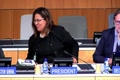 NIGERIA: إن وفدنا يود أن يشكر الميسرة على جهوده الحقيقية من أجل الخروج بالمنقح الثانيNIGERIA [02:13:17]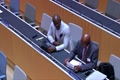 نشكركم السيد الرئيس على جهودكم من أجل الوصول إلى نتيجة حقيقية أثناء خمسة أيام التزمنا بحسن نيةNIGERIA [02:13:31]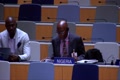 ونحن وأبقينا نسب أعيننا الهدف المنشود ألا وهو تفاوض وسد الفجوات ، استثمرنا ومن أجل إحراز التقدم ولكنNIGERIA [02:13:46]هذه الجهود لم تتكلل بالنجاح بل إن المنقح الثاني قد اقترح وهو اقتراح جذري بعيد عن ولايتناNIGERIA [02:14:00]وهو لا يسد أي فجوة ولا يساعدنا على الدفع بهذه المفاوضات ولهذا فنحنNIGERIA [02:14:13]ثم صوتنا لصوت الجزائر باسم المجموعة الإفريقية صوت وفد مصر ، أوغندا ونحنNIGERIA [02:14:24]نعتقد أيضا أننا ابتعدنا عن ولايتنا وبعد خمسة أيام لا يمكننا أن نؤيد هذه الوثيقة التي تخالف الولاية المنوطة بنا شكرا ، شكراNIGERIA [02:14:36]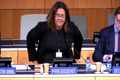 CHAIR: لممثل نيجيريا أعطي الكلمة لوفد جنوب أفريقيا المشاركين عن بعده.CHAIR [02:14:50]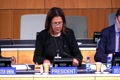 إن شاء الله.CHAIR [02:15:00]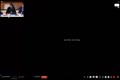 شكرا السيدة الرئيسة شكرا على إعطاء وفد جنوب أفريقيا الكلمة من أجل الحديث أودCHAIR [02:15:14]SOUTH AFRICA: أنا أضم صوتي لصوت الوفود الأخرى وأعبر عن امتناننا للسيد الميسر على جهوده منذ يوم الأحد التقى فريق الخبراء من أجلSOUTH AFRICA [02:15:27]المداولة فيما يتعلق بمسائل تتعلق بلجنة المعارف نضم صوتنا إلى صوت المجموعة الإفريقية ، مصر كينيا ، أوغندا.SOUTH AFRICA [02:15:42]وموقفنا لا يزال واضحانحن كنا نفضل استخدام وثيقة الرئيس كقاعدة لمداولاتناSOUTH AFRICA [02:15:55]ولهذا نحن لا نؤيد أي مفاوضات مبنية على المنقح الثاني ونودSOUTH AFRICA [02:16:09]أن نشير إلى أننا لا نؤيد نتائج هذا المؤتمر لأنها لم تصل إلى أي نتائج مرجوةSOUTH AFRICA [02:16:23]إن هذه المفاوضات تبتعد عن ولاية لجنة المعارف التي كانت ترمي إلى سد الفجوات ، أما الآن وبعدSOUTH AFRICA [02:16:36]انقضاء خمس أيام من المفاوضات لقد عدنا إلى عشرين سنة إلى الوراء السيدة عيسىSOUTH AFRICA [02:16:49]نحن لا زلنا على موقف ثابت وألا وهو أن نص الرئيس عليه أن يستخدم كأساس للمفاوضات وأنSOUTH AFRICA [02:17:00]يرفع أمام الجمعية العامة من أجل عقد مؤتمر دبلوماسي ، شكرا السيدة الرئيسةSOUTH AFRICA [02:17:15]CHAIR: شكرالممثلة جنوب أفريقيا ، ليس هناك أي طلب إضافي للكلمة سوفCHAIR [02:17:26]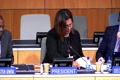 أم أنكمCHAIR [02:17:40]إن شاء اللهCHAIR [02:17:51]إذاسوف نتطرق إلى البند السادس المتعلق بالموارد الوليتية ، لقد بدأنا هذه الوثيقة جي آرثي ك143CHAIR [02:18:05]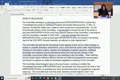 على ثلاثة على أربعة وثيقة إضافية متعلقة بالموارد الولاثية والملكية الفكرية ، المراجعة الثانية ولكن دول الأعداء لم تتمكن من الوثائقCHAIR [02:18:20]إلى توافق الآراء ورفع تقرير أمام أو توصيات أمام الجمعية العامة وكان من المفاه المزعم أن ترفع وثيقةCHAIR [02:18:35]أن تحمل عنوان Wipoa jartic F43 على أربائها أمام الدورة الرابعة والسبعينCHAIR [02:18:47]أو السابعة والأربعين لهذه اللجنة ، وتقرر أيضا وكان من المقرر أيضا أن ترفع الوثيقة CIA 43 على 4 وثيق Wipo jartCHAIR [02:18:59]كئاف على CIA على 43 على 5 أن تدرج الوثيقتين في تقارير الواقع أمام ويفعل أمام دورة ألفCHAIR [02:19:14]كنت عشرين للجمعية العامة لمنظمة وايبو تحت البند السابع قررت اللجنة أن تنظم الأمانةCHAIR [02:19:28]اجتماعات إفرادية ، افتراضية للخبراء من أجل الحديث عن شروط الكشف وكذلك مؤتمر افتراضي ومؤتمر فني آخر واجتماعاتCHAIR [02:19:39]متعلقة بنظم المعلومات واجتماعات من أجل وضع سجلات وقواعد للبيانات للموارد الجنائية واجتماعات أخرى وأن تقررCHAIR [02:19:54]الدماء تقريراخطيالعمل هذه الاجتماعات أمام اللجنة والخبراء سوف يجتمعون من أجل عكس مجموعة من التمثيل الجغرافيCHAIR [02:20:08]هذا لا يعوض ولا يؤخر النص الأساسي والمفاوضات المتعلقة في إطار ولاية هذه اللجنة. كلودين عنCHAIR [02:20:22]وأخذت اللجنة علمابوجود آراء متباينة بشأن سبل المضي قدماوكذلك بشأن مسألة ما إن كانت الوثيقة الموحدة \\\"واي بوجي أوتيكيا فاي سي\\\" 43 على 4 بصيغةCHAIR [02:20:37]المعدلة باستمرار ، أو ناس الرئيس في الوثيقة واي بوجي أوتي كييف CIA 43 على 5 بصيغتها المنقحةCHAIR [02:20:52]هو الوثيقة التي تعتبر أساس المفاوضات بشأن الموارد المؤوراتية ، وأخذت اللجنة علمابمسألة أن بعض الأعضاء اعتبروا أن نص الرئيس واي بوجي أوتي كييف آيسCHAIR [02:21:02]ثلاثة وأربعين على خمسة ينبغي أن يمثل أساس مفاوضات هذه اللجنة بشأن الموارد البشرية والأساس الذي يستند إليهCHAIR [02:21:17]للدعوة إلى عقد مؤتمر دبلوماسي بينما عارضت أطراف أخرى هذا التوجه ودعت اللجنة الرئيس من خلال مراعاة مختلف الآراء إلى مراجعة وتنقيحCHAIR [02:21:31]وثيقة الرئيس الوارد في الوثيقة وايبو على Geartica يفعل CIA على 43 على 5 مع صون سلامة النص باعتباره نصCHAIR [02:21:44]للرئيس لأغراض عرضه بمناسبة الدور السابع والأربعين للجنة فيما يخص نظم المعلومات والسجلات وقواعد البيانات للموارد المويراتية والمعارف التقليدية وأشكال التعبير تقليديةCHAIR [02:21:57]فإن الأمانة موجهة إلى إعداد مسحإلكتروني موجه لدول الأعضاء والمراقبين المعتمدين يمكنهم المشاركة في ذلك إن هم أرادوا والأجوبة على هذا المس ،CHAIR [02:22:11]هذه الدراسة سيتم نشرها من جانب الأمانة بشكل إلكتروني وبصيغة محينة للوثيقة وايبو على جيوتي كي يفعل آسي على 43 على 6.CHAIR [02:22:26]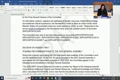 إن اللجنة أخذت علمابالمحادثات وأقامت محادثات بشأن الوثائق وايبو على Ga a articave على Is على 43 على الستة والوثيقCHAIR [02:22:40]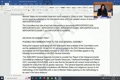 وايبو على جيوتي كيف على CIA على 43 على 7 ، والوثيقة وايبو على جيوتي كيف على CIA على 43 على 8 والوثيقةCHAIR [02:22:55]وايبو على جيوبوتي كييف على CIA على 43 على 9 والوثيقة وايبو على جيوتي كيف على CIA على 43 على 10CHAIR [02:23:09]بالإضافة إلى الوثيقتين الإعلاميتين التاليتين وإيبو على جيوتيكيف على إيسيا على 43 على إنف على 7 ثم الوثيقة وايبو على الجي آرتي كيف على NBC على 43 على إنفCHAIR [02:23:21]على 8 هل نواصل الآن بشأن القرارات ذات الصلة بالبند السابع ؟ بعد المشاوراتCHAIR [02:23:36]CHAIR: إن التوصيات المحالة إلى الجمعية العامة لعام 2022 ترد على النحو الآتي: آخذين في الحسبان أن التقرير الوقائعي بالإضافة إلى آخر النصوصCHAIR [02:23:50]المتاحة في إطار عمل اللجنة والقرارات المعتمدة في الدورة الثالث والأربعين والثالثة والأربعين من دورات اللجنة الحكومية الدولية ستحال إلى دورةCHAIR [02:24:05]الجمعية العامة لعام 2022 تماشيامع ولاية اللجنة للفترة من 2023 إلى 2023 فإننا وافقنا على توجيه التوصية الآتية إلى الجمعية العامة والتوصيات على نحو الآتي:CHAIR [02:24:17]الجمعية العامة للوايبول عام 2022 مدعوة إلى النظر في تقرير اللجنة الحكومية الدولية المعنية بالملكية الفكرية والموارد الوراثية والمعارف التقليدية والفوكلور NBC الوارد في الوثيقCHAIR [02:24:31]كدابليو أو على CIA على 55 على 6 والجمعية العامة مدعوة إلى الأخذ علما بأن الأمانة ستنظم أنشطة افتراضية لتسريع وتيرة عمل اللجنة الحكومية الدولية بشأن الموارد الوراثية ،CHAIR [02:24:45]وترحب الجمعية العامة بعمل رئيسة اللجنة إذ أشرفت على مشاورات بمشاركة دول أعضاء أو تجمع الشعوب الأصليةCHAIR [02:25:00]للتوافق بشأن منهجية العمل خلال الدورات المستقبلية ، نهاية الاقتباس بالنسبة للتوصية الموجهة إلى الجمعية العامة للوايبو البند الثامن ما يوسفCHAIR [02:25:14]CHAIR: وجد من أعمال. الآن نفتح باب النقاش هل من تعليقات هل من مداخلات من جانب الدول الأعضاء ؟ هل من طرف ؟CHAIR [02:25:27]يود تناول الكلمة لا يبدو الأمر كذلك حسنا قبل أن نقتتم هذه الدورة أود فقط أن أعرض على أنظاركم بعض الأفكار.CHAIR [02:25:39]الله.CHAIR [02:25:52]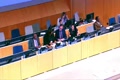 إن شاء الله.CHAIR [02:26:05]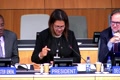 حصلت أنا على مشورة من جانب الأمانة وأتقيد بها نادرنا في كل بنود جدول أعمال لن أذكرها مجددا البند التاسع بشأن اختتامي الدورة ،CHAIR [02:26:20]ولكن قبل ذلك أود أن أؤكد أننا اعتمدنا البند الثاني أي اعتماد جدول الأعمال اتخذنا قرارات بشأن اعتماد بعض المنظمات ، هذا الأمر أنجزناهCHAIR [02:26:35]CHAIR: البند الرابع مشاركة الجماعة الأصلية والمحلية حيث أننا أخذناه علما بالعديد من الوثائق تحت هذا البند ، نود فقط أن نذكرCHAIR [02:26:49]مجددا أن هناك صندوق التبرعات للوايبو ونشجع الأفراد والدول الأعضاء على بذل كل الجهود الممكنة للمساهمة في هذا الصندوق لأن هذا الأمر أساسي ومهم للغاية ، هناك لجنةCHAIR [02:27:04]تم تعيين أعضائها بالتزكية ، ونائب الرئيس يوناسيليتي هو الذي يترأس هذه اللجنة الاستشارية لصندوق التبرعات ثم نظرنا في تقرير.CHAIR [02:27:19]عن فريق الخبراء المخصصة المعني بالموارد الوراثية تحت البند ، الخامس ثم انتقلنا إلى البندين السادس والسابع ، هل من مداخلات الآن مجمعCHAIR [02:27:33]الشعوب الأصلية ثم الاتحاد الروسي على ما يبدو تقول الرئيس تفضلت.CHAIR [02:27:48]الله.CHAIR [02:27:54]أمان الله.CHAIR [02:28:05]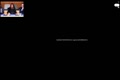 RUSSIAN FEDERATION: الاتحاد الروسي أولا شكرا جزيلا سيدتي الرئيسة فقط لأغراض توضيح المسألة ، أولا هل يصلكم الصوت ؟ تسأل مندوبة روسيا ورئيسة توم بالإيجاب تؤكد ذلك شكرا جزيلا ،RUSSIAN FEDERATION [02:28:20]ندعوكم إلى منحنا مهلة لثلاثة دقائق لأن أحد أعضاء الوفد الروسي يريد الإدلاء ببيان تحت البند الثامن هل بإمكانناRUSSIAN FEDERATION [02:28:35]أن نعلق الجلسة لثلاث دقائق ؟ سيدتي باندوبة الإتحاد الروسيRUSSIAN FEDERATION [02:28:48]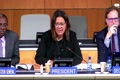 CHAIR: الساعة تكاد تشير إلى السادسة وخدمة الترجمة الفورية ستتوقف على الساعة السادسة وإن أخذنا استراحة لثلاث دقائق فهذا الأمر لن يساعدنا ،CHAIR [02:29:02]أبدا.CHAIR [02:29:15]شكراجزيلالكسيدتي الرئيسة زميلتي تحاول الانضمام إلى المنصة للأسفCHAIR [02:29:30]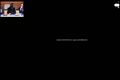 RUSSIAN FEDERATION: إنها تواجه مشاكل فنية آمل أن تتمكن من الانضمام إلينا وعذرالم نكن نتوقع بدورنا نواجه هذه الصعوبات الفنية حسنا، حسناأريت ما تنضم إلينا على النصRUSSIAN FEDERATION [02:29:44]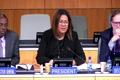 CHAIR: سنمنح الكلمة لمجمع الشعوب الأصلية تفضلوا. شكرا سيدتي الرئيسة أتناول الكلمة أصالتا نعانCHAIR [02:29:57]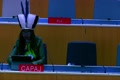 INDIGENOUS CAUCUS: مجمع الشعوب الأصلية الذي يعي تماماأننا وإذ نتناقش داخل القاعة فإن المدافعين عن حقوق الإنسان مثل بيت كاثر السمارية برنادا رافيل دومينيك وابيINDIGENOUS CAUCUS [02:30:10]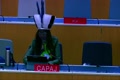 أوزابيو وابنته الصغيرة كلهم يموتون هناك العديد من المدافعين عن حقوق الإنسان الذين تم اغتيالهم عام 2020 وهم يدافعون عن أراضوموارد مائيةINDIGENOUS CAUCUS [02:30:24]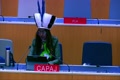 تضيف أجزاء لا يساهم بها من التنوع البيولوجي ، نحن مسؤولون عن صون وحماية التنوع البيولوجي والموارد الوراثية العالمية ، الموارد الويراتية والمعارف التقليدية هي أسسINDIGENOUS CAUCUS [02:30:39]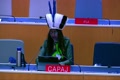 الزراعة وأن تطوير النباتات وباقي الموارد التي تتضمن موارد وراثية للتغلب على الأمراض تغير المناخ والجوع ،INDIGENOUS CAUCUS [02:30:53]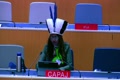 نحن نؤمن جهود من يحاول التوصل إلى حلول مستدامة ومتوازنة لاستغلال الموارد الوراثية والمعارف التقليدية نتأسف لأن بعض الأطراف الأخرى تريد استغلال هذه الهيئةINDIGENOUS CAUCUS [02:31:07]والهيئات الدولية لمواصلة الاستيلاء على الموارد الورثية والمعارف التقليدية ، العديد من المعارك التقليدية يراد أن تكون جزءا من النطاقINDIGENOUS CAUCUS [02:31:21]العام لا نحن نريد حماية الملكية الفكرية للشعوب الأصلية ، المزيد والمزيد من الدول تفرض حدا أدنى من المعايير القانونية الدولية الواردة في إعلان الأمم المتحدةINDIGENOUS CAUCUS [02:31:36]لحقوق الشعوب الأصلية ندعو فرنسا والدول المتماهية فكريا مع فرنسا إلى تنظيم اجتماعات دبلوماسية على أعالي مستوى والتوصل إلى حلول ابتكارية للتغلب على الصعوبات الدستورية التي تم التحججINDIGENOUS CAUCUS [02:31:50]بها في هذه الدورة رغم أن هذه الدول أيدت إعلان الأمم المتحدة بشأن الشعوب الأصلية المعتمد عام 2017 أثناء دورة الجمعية العامة للأمم المتحدةINDIGENOUS CAUCUS [02:32:05]سيدتي الرئيس نؤكد على نيتنا للتعاون بحسن نية في إطار هذه العملية ونطمن قراراتكم بشأن الإبقاء على نصر الرئيس كوثيقة مرجعية ومتوازنةINDIGENOUS CAUCUS [02:32:20]وهناك عمل موضوعي قام به الميسر ولكننا نعين الآن مساهمات إضافية تقوم بتقويض العملية نريد أن يتم كفالة حقINDIGENOUS CAUCUS [02:32:35]للمشاركة بشكل كامل في إطار العملية ، فريق الخبراء بشأن نظم المعلومات أمر أساسي سنواصل الإلحاحINDIGENOUS CAUCUS [02:32:48]بشأن اعتماد نهج قائم على حقوق الإنسان في طار هذه العملية ، وإن المتفاوضون لا يمكنهم أن يشاركوا في هذه المبادراتINDIGENOUS CAUCUS [02:32:58]غياب دعمكم نحن بحاجة إلى قاعدة تمويلية كافية لضمان مشاركتنا نشكر كل من قدم مساهمات لدعم صندوق التبرعات الطوعINDIGENOUS CAUCUS [02:33:11]وذلك ليكفل مشاركتنا الفعلية والمستمرة شكراعلى كرم المتابعة. شكراالكلمة الآن للاتحاد الروسي ،INDIGENOUS CAUCUS [02:33:24]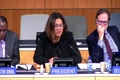 CHAIR: شكرالكسيدتي الرئيسة وشكراعلى مانحنا الكلمة نأمل أن يصلكم الصوت بشكلجيد ، أعتذر على تأخرCHAIR [02:33:39]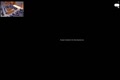 RUSSIAN FEDERATION: صرنا الصعب على تعذر تشغيل الكاميرا ، هل يصلكم الصوت ؟ الرئيسات تؤكد أن الصوت يصل بجودة جيدة ،RUSSIAN FEDERATION [02:33:53]RUSSIAN FEDERATION: شكرا جزيلا لك حضرة الرئيسة نريد لفت عينيتكم إلى مسائل مرتبطة بالترجمة التحريرية والفورية قمنا بإثارتها يوم الاثنين أثناءRUSSIAN FEDERATION [02:34:06]دور أثناء الجلسة العامة ، نشكر الأمانة على تعاونها ومعنا وعلى إعداد وثيقة محينة باستمرار تتضمن عرضانصياRUSSIAN FEDERATION [02:34:19]لفحوى المحادثات ، للأسف هذه الوثيقة غير متاحة على الموقع الإلكتروني للمنظمة ونعلم أن هناك وثيقة معينة يجري إعدادها نأمل أنRUSSIAN FEDERATION [02:34:33]يتضمن الموقع الإلكتروني نسخة بصيغة ملائمة باللغة رسمية ست للأمم المتحدة لكل البيانات التي تم الإدلاء بها أثناء الجلسة العامة الافتتاحية ،RUSSIAN FEDERATION [02:34:46]وإننا في نفس الوقت نسعى إلى العمل بكل جدية من أجل النهوض بجودة خدمات الترجمة الفورية في منظمة الوايبو ، لنتجنب نفس هذه الصعوبات مستقا.RUSSIAN FEDERATION [02:35:00]قبلاوفي نفس الوقت نود أن نذكر بأننا وجهنا طلباللمستشار القانوني لمنظمة الوايبو ونأمل أنRUSSIAN FEDERATION [02:35:15]تتاح الفرصة للاتحاد الروسي من أجل التوصل بإجابة على الطلب الذي عبرنا عنه أثناء الجلسة العامة الافتتاحية اليوم الإتباعRUSSIAN FEDERATION [02:35:29]شكرا جزيلا سيدتي رئيسة ، شكرا جزيلا لا أعين لطلب إضافي للحديث حسنا بذلك سنختتم هذه الدورة ونذكر أننا اعتمدنا قراراتنا تحت[02:35:43]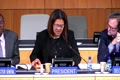 البنود اثنان ثلاثة أربعة خمسة/6 ، 7 يوم الثالث من حزيران يونيو 2022 ، أود فقط أن أقدم ملاحظات إضافية[02:35:58]المترجمين على مرونتهم سأحاول أن أتحدث بشكل واضح وسريع في نفس الوقت أشكركم جميعا على مشاركتكم في إطار الدورة الثالثة[02:36:11]والأربعين من دورات اللجنة الحكومية الدولية كما أنني أود في نفس الوقت أن أتوجه بجزيل الشكر للمنسقين الإقليميين على مشورتكم ودعمكم وأنا أثمن[02:36:26]كل ذلك لأنني ترأست هذا الاجتماع لأول مرة لذلك أعبر لكم عن امتناني وفي نفس الوقت أقر بالعمل المتميز من جانب الأمانة[02:36:39]مساعد المدير العام الذي شارك في الاجتماعات بما في ذلك الاجتماعات ، ألموا صغرة أشكر المدير وايلاند الذي كان يذكرني[02:36:53]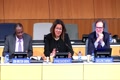 بصلاحياتي عندما كنت أتجاوزها أحياناكما أود أن أشكر السيدة تي البعض منكم كان[02:37:07]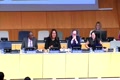 الإيراني أسأل السيدة لين وكنت أقول لها ألا يمكنك أن تساعدني فهي قالت كلانا سنسقط إن واصلنا[02:37:22]بنفس الطريقة ولكني كنت أتناول الأدوية والأمور تسير على ما يرام السيدة تي كانت تساعدني إن كنا ننزل الدرج ولكنها في نفس[02:37:36]الوقت أبانت عن روح عالية من المهنية والدعم والأمانة تقوم فعلا بعمل متميز وهناك في نفس الوقت السيدة آن الموت وكذلك مارتينا وماريل خلف[02:37:50]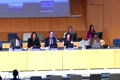 هما من يسمح لنا بمواصلة العمل وأشكرهما على كل الدعم المقدم ليس فقط لشخصي[02:38:05]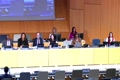 بل لنا جميعا كمندوبين وكمشاركين كما أشكر المترجمين الفوريين ، شكرا جزيلا ، أعلم أنكم ربما عينتم أحيانا خلال الاستماع إلى أحاديثه باللغة الإنجليزية بلكنتها الخاصة ولكن[02:38:16]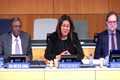 حاولت الحديث ببطأة ، أود أن أشكر ونن ألفرد الذي ساعدني هو لا يعمل ولا يتعاون مع اللجنة الحكومية الدولية بل هو يعمل ضمن شعبة[02:38:30]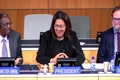 المعارف التقليدية وقدم لكل الدعم وأشكره بشكل خاص ، كما أود أن أشكر السيد عمر الذي قدم الدعم خلف الكواليس خاصة عندما كنا بحاجة[02:38:45]إلى تنظيم عملياتنا على نحو ثالث ، الدراية والخبرة من جانب نواب الرئيس يونا ويوكا والعمل المستمر من جانب بول[02:38:59]العديد منكم أقر بعمله المتميز كيسيرين هذا الأسبوع بالنظر لكل الحيثيات والظروف الحالية شكراجزيلالك السيد بول أشكر فريق المعارف[02:39:11]تقليدية نواب الرئيس الميسر وكذلك موظفو الدعم والإسناد في خدمة المؤتمرات شهدنا محادثات صريحة[02:39:25]لانفتاح جماعيا وبشكل ثنائي أو متعدد الأطراف بالتعاون مع المندوبين أو مع الأفراد خارج هذه القاعة أو مع أفراد كنت دائما اعتقد أنه بإمكانهم أن يقدموا لنا الدعم للتحقيق[02:39:39]تقريب وجهات النظر. الاجتماعات الثنائية كانت قيمة للغاية وحتى المحادثات في كنف الجلسة العامة كانت أساسية لنوضح بصريح العبارة العديد من الأمور وفي نفس[02:39:54]الوقت عبرنا وأوضحنا المجالات التي أوشكنا على تحقيق تقارب بشأنها وتلك التي تشهد وجود آراء متباينة ، أنا لا زلت[02:40:09]مقتنعة أننا سنعثر على المزيد من نقاط التقارب سنقوم برادم الهوة وسد الفجوات للتوصل إلى صك يحظى بدعم أنا جميعا داخل هذه القاعة[02:40:23]ويحظى بدعم من هم متواجدون خارج هذه القاعة ، كل من يطلع بدور في إطار مداولتنا ، أشكركم جميعا كما نقول في جمايكا كل شيء تمام[02:40:36]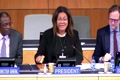 نلتقي في الفترة في الدورة القادمة عفوابذلك نختتم رسمياهذه الدورة نهاية أسبوع سعيدة شكراجميعاجزيلاللجميع مجددا،[02:40:50]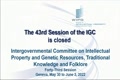 الله.[02:41:03]